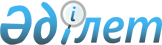 О внесении дополнений в приказ Министра финансов Республики Казахстан от 18 сентября 2014 года № 403 "Некоторые вопросы Единой бюджетной классификации Республики Казахстан"Приказ Министра финансов Республики Казахстан от 24 октября 2016 года № 560. Зарегистрирован в Министерстве юстиции Республики Казахстан 25 октября 2016 года № 14364.
      ПРИКАЗЫВАЮ:
      1. Внести в приказ Министра финансов Республики Казахстан от 18 сентября 2014 года № 403 "Некоторые вопросы Единой бюджетной классификации Республики Казахстан" (зарегистрированный в Реестре государственной регистрации нормативных правовых актов за № 9756, опубликованный в информационно-правовой системе "Әділет" 17 октября 2014 года) следующие дополнения:
      в Единой бюджетной классификации Республики Казахстан, утвержденной указанным приказом:
      в функциональной классификации расходов бюджета:
      в функциональной группе 01 "Государственные услуги общего характера":
      в функциональной подгруппе 6 "Общие кадровые вопросы":
      дополнить администратором бюджетных программ 623 с бюджетной программой 008 с бюджетными подпрограммами 006 и 018 следующего содержания:
      "623 Агентство Республики Казахстан по делам государственной службы и противодействию коррупции
      008 Институциональная поддержка регионального хаба в сфере государственной службы и поддержка реформы государственной службы в области служебной этики, защиты меритократии и предупреждения коррупции
      006 За счет софинансирования гранта из республиканского бюджета
      018 За счет гранта";
      дополнить бюджетной программой 012 следующего содержания:
      "012 Услуги по тестированию кадров государственной службы республики";
      в функциональной подгруппе 9 "Прочие государственные услуги общего характера":
      дополнить администратором бюджетных программ 623 с бюджетной программой 001 с бюджетными подпрограммами 100, 101, 103, 104, 105 и 111 следующего содержания:
      "623 Агентство Республики Казахстан по делам государственной службы и противодействию коррупции
      001 Формирование и реализация единой государственной политики в сфере государственной службы
      100 Обеспечение деятельности уполномоченного органа по формированию и реализации единой государственной политики в сфере государственной службы
      101 Формирование и реализация государственного социального заказа по проведению общественного мониторинга качества оказания государственных услуг
      103 Проведение социологических, аналитических исследований и оказание консалтинговых услуг
      104 Обеспечение функционирования информационных систем и информационно-техническое обеспечение государственного органа
      105 Проведение научных исследований и разработка научно-прикладных методик
      111 Капитальные расходы Агентства Республики Казахстан по делам государственной службы и противодействию коррупции";
      дополнить бюджетными программами 100, 101, 102, 105, 109, 114, 116, и 119 следующего содержания:
      "100 Проведение мероприятий за счет чрезвычайного резерва Правительства Республики Казахстан
      101 Проведение мероприятий за счет средств на представительские затраты
      102 Трансферты другим уровням государственного управления на проведение мероприятий за счет чрезвычайного резерва Правительства Республики Казахстан
      105 Разработка или корректировка, а также проведение необходимых экспертиз технико-экономических обоснований бюджетных инвестиционных проектов и конкурсных документаций проектов государственно-частного партнерства, концессионных проектов, консультативное сопровождение проектов государственно-частного партнерства и концессионных проектов
      109 Проведение мероприятий за счет резерва Правительства Республики Казахстан на неотложные затраты
      114 Выполнение обязательств центральных государственных органов по решениям судов за счет средств резерва Правительства Республики Казахстан
      116 Трансферты другим уровням государственного управления на проведение мероприятий за счет резерва Правительства Республики Казахстан на неотложные затраты
      119 Проведение мероприятий за счет специального резерва Правительства Республики Казахстан";
      в функциональной группе 03 "Общественный порядок, безопасность, правовая, судебная, уголовно-исполнительная деятельность":
      в функциональной подгруппе 1 "Правоохранительная деятельность":
      дополнить администратором бюджетных программ 623 с бюджетной программой 014 с бюджетными подпрограммами 100, 101, 102, 104 и 111 следующего содержания:
      "623 Агентство Республики Казахстан по делам государственной службы и противодействию коррупции
      014 Формирование и реализация единой государственной политики по противодействию коррупционным преступлениям
      100 Обеспечение защиты прав и свобод лиц, участвующих в уголовном процессе по коррупционным преступлениям и правонарушениям
      101 Оперативно-розыскная деятельность по противодействию коррупционным преступлениям и правонарушениям
      102 Обеспечение деятельности уполномоченного органа по предупреждению, выявлению, пресечению, раскрытию и расследованию коррупционных правонарушений
      104 Обеспечение функционирования информационных систем и информационно-техническое обеспечение государственного органа
      111 Капитальные расходы Национального бюро по противодействию коррупции";
      в функциональной группе 04 "Образование":
      в функциональной подгруппе 5 "Переподготовка и повышение квалификации специалистов":
      дополнить администратором бюджетных программ 623 с бюджетной программой 002 следующего содержания:
      "623 Агентство Республики Казахстан по делам государственной службы и противодействию коррупции
      002 Повышение квалификации государственных служащих";
      дополнить бюджетной программой 013 с бюджетными подпрограммами 100 и 101 следующего содержания:
      "013 Услуги по подготовке, переподготовке и повышению квалификации государственных служащих
      100 Повышение квалификации государственных служащих с привлечением иностранных преподавателей
      101 Подготовка, переподготовка и повышение квалификации государственных служащих";
      дополнить бюджетной программой 138 следующего содержания:
      "138 Обеспечение повышения квалификации государственных служащих";
      в функциональной группе 13 "Прочие":
      в функциональной подгруппе 9 "Прочие":
      дополнить администратором бюджетных программ 623 с бюджетной программой 120 следующего содержания:
      "623 Агентство Республики Казахстан по делам государственной службы и противодействию коррупции
      120 Выполнение государственных обязательств по проектам государственно-частного партнерства".
      2. Департаменту бюджетного законодательства Министерства финансов Республики Казахстан (Ерназарова З. А.) в установленном законодательством порядке обеспечить:
      1) государственную регистрацию настоящего приказа в Министерстве юстиции Республики Казахстан;
      2) в течение десяти календарных дней после государственной регистрации настоящего приказа его направление на официальное опубликование в периодических печатных изданиях и информационно-правовой системе "Әділет";
      3) в течение десяти календарных дней со дня государственной регистрации настоящего приказа в Министерстве юстиции Республики Казахстан направление в Республиканское государственное предприятие на праве хозяйственного ведения "Республиканский центр правовой информации" Министерства юстиции Республики Казахстан для размещения в Эталонном контрольном банке нормативных правовых актов Республики Казахстан;
      4) размещение настоящего приказа на интернет-ресурсе Министерства финансов Республики Казахстан.
      3. Настоящий приказ вводится в действие после дня его государственной регистрации.
					© 2012. РГП на ПХВ «Институт законодательства и правовой информации Республики Казахстан» Министерства юстиции Республики Казахстан
				
Министр финансов
Республики Казахстан
Б. Султанов